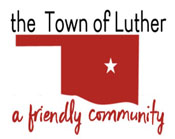 BOARD OF TRUSTEES FOR THE TOWN OF LUTHERREGULAR MEETING AGENDA       MINUTESIn accordance with the Open Meeting Act, Title 25, Section 311 of the Oklahoma Statutes, the Town of Luther, County of Oklahoma, 119 S. Main Street, hereby calls a Regular Meeting of the Luther Board of Trustees, Tuesday, June 11th, 2019 at 7:00 p.m. at The Luther Community Building, 18120 East Hogback Road, Luther, OK 73054.Call to order.Invocation Pledge of AllegianceRoll Call… All Present.Determination of a quorum… YesApproval of the Consent Agenda, Previous Meeting’s Minutes, Treasurer’s Report, Review of Claims including Payroll.Motion to approve as written: J. White… 2nd: B. Hall… Unanimous Yes vote.Trustee Comments.No Action.Trustee One (Paxton Cavin)Consideration, discussion, and possible action to outfit the 2016 Ford Police Interceptor Utility SUV (White Explorer) with prisoner partition at the cost of $1,300 to be installed by Metro Emergency Upfitters.Motion to approve as written: P. Cavin… 2nd: J. White… Unanimous Yes vote.Consideration, discussion, and possible action regarding the 2019-2020 Fiscal Year Jail Services Agreement with Oklahoma County. Motion to approve as written: P. Cavin… 2nd: T. Langston… Unanimous Yes vote.Consideration, discussion, and possible action to purchase wheels for spare tires purchased at the May 2019 special planning meeting.Motion to approve as written, not to exceed $500.00: P. Cavin… 2nd: J. Scharzmeier… Unanimous Yes vote.Trustee Two (Brian Hall)Trustee Three (Trandy Langston)Trustee Four (Jeff Schwarzmeier)Trustee Five (Jenni White)Consideration, discussion and possible action to send two board members to the Governor's Economic Development & Workforce Summit from August 12th  at 8:30 am to the 13th at 1:00 pm at the Hilton Garden Inn & Conference Center in Edmond.  Early Bird pricing is $195 per person and ends June 15.Motion to approve as written to register and purchase 2 tickets with participants chosen later: P. Cavin… 2nd: J. White… Unanimous Yes vote.Consideration, discussion and possible action to send Jenni White, Kim Bourns and Scherrie Pidcock to OMMA’s Medical Marijuana Workshop at Francis Tuttle, Rockwell Campus, 12777 N. Rockwell Ave., OKC 73142 on Friday July 12, 2019 at a cost of $85.00 each for OML members.Motion to approve as written to register and purchase 3 places for Kim Bourns, Scherrie Pidcock and one board member decided at a later date.: J. White… 2nd: B. Hall… Unanimous Yes vote.Consideration, discussion and possible action to approve attached resolution 2019-09, establishing the speed limits on Luther Road and Hogback Road between 178th Street and Highway 66 , at 35 miles per hour except for school zones previously established, and directing the placement of speed limit signs in compliance with the manual on uniform traffic control devices.Motion to approve as written: J. White… 2nd: T. Langston… Unanimous Yes vote.Consideration, discussion and possible action to adopt a resolution/ ordinance, relating to providing 9-1-1 service during the calendar year 2020. The Resolution pertains to the establishment of the 9-1-1 telephone service fee rate to be collected through the landline (traditional) telephone bills for the calendar year 2020.Tabled until June 27th Planning meeting.Consideration, discussion and possible action to adopt an ordinance, 2019-06, of the Board of Trustees of the Town of Luther, Oklahoma, amending section 7-105, of the code of Luther Oklahoma, providing for when prior approval by the Board of Trustees is required, to allow the General Business Office / Town Manager to make purchases or enter into contracts, for emergency supplies, materials equipment, repairs or contractual services which are necessary to maintain Town operations in an amount not to exceed $5,000.00, and requiring ratification of the Board of Trustees , providing for severability; repealing all ordinances to the contrary; and declaring an emergency.Motion to approve as written except the amount is $2,500.00: J. White… 2nd: T. Langston… Unanimous Yes vote.Motion to approve emergency clause for 2019-06: J. White… 2nd: T. Langston… Unanimous Yes vote.Consideration, discussion and possible action regarding the Professional Services Agreement with Childs Law Firm effective July 1, 2019 through June 30, 2020.Motion to approve as written: J. White… 2nd: J. Swarzmeier… Unanimous Yes vote.Consideration, discussion and possible action to adopt resolution 2019-10 for the 2019 – 2020 fiscal year Town Budget.Motion to approve as written: J. White… 2nd: T. Langston… Unanimous Yes vote.Consideration, discussion and possible action to renew the Fire Department EMRA Survey/ Renewal Form at a cost of $20.00 to allow continued medical services to the citizens.Motion to approve as written: J. White… 2nd: B. Hall… Unanimous Yes vote.Consideration, discussion and possible action to purchase fireworks for the 4th of July celebration at a cost of $3,850.00.Motion to approve as written: J. White… 2nd: P. Cavin… Unanimous Yes vote.Consideration, discussion and possible action to allow the NEC and Purchase Power recurring invoices to be paid online to avoid late fees.Motion to approve as written: J. White… 2nd: T. Langston… Unanimous Yes vote.Consideration, discussion and possible action to surplus signs from the ball fields.Tabled until the June 27th Planning Meeting.PROPOSED EXECUTIVE SESSION: Consideration and possible action to enter into executive session for the purposes of confidential communications to discuss the employment, terms of employment, and the results of an investigation of the former Police Chief as provided for in Title 25, Section 307(B)(1) of the Oklahoma Statutes, and any potential, related claims, as provided for in Title 25, Section 307(B)(4). This action is recommended by the Town Attorney so that the Council can discuss the former Police Chief's employment, the investigation, any potential claims, both pursuant to the Open Meeting Act.Motion to enter into Executive Session: J. White… 2nd: T. Langston… Unanimous Yes vote.PROPOSED ACTION FOLLOWING EXECUTIVE SESSION:  Possible action as appropriate to include authorizing action related to the investigation of the former Police Chief and his employment or any direction or investigation as required.Reconvene back into Regular Session.Motion to accept the report from Beth Anne Childs and Margaret Love: J. White… 2nd: P. Cavin… Unanimous Yes vote.A brief recess was taken to move over to the LPWA agenda.New Business: In accordance with the Open Meeting Act, Title 25 O.S. 311.A.9of the Oklahoma Statutes, new business is defined as any matter not known about or which could not have been reasonably foreseen prior to the time of posting the agenda.No New Business.Citizen participation:  Citizens may address the Board during open meetings on any matter on the agenda prior to the Board taking action on the matter. On any item not on the current agenda, citizens may address the Board under the agenda item Citizen Participation. Citizens should fill out a Citizen’s Participation Request form and give it to the Mayor. Citizen Participation is for information purposes only, and the Board cannot discuss, act or make any decisions on matters presented under Citizens Participation. Citizens are requested to limit their comments to two minutes.No Action.Adjourn.Motion to adjourn: T. Langston… 2nd: P. Cavin… Unanimous Yes vote.___transcribed 06/12/2019 by____Kim Bourns, Town Clerk/Treasurer*Agenda Posted Monday, June 10th, 2019 at Luther Town Hall, on the website at www.townoflutherok.com and on Facebook at The Town of Luther, prior to 7:00 pm.